                  Тема: «Пасхальное яйцо» в средней группе. (Лепка)Цели: продолжать формировать интерес детей к лепке через пластилинографию. Развивать мелкую моторику рук, воображение, творческое мышление, самостоятельность в выборе материалов и способов художественной выразительности.Предварительная работа. Беседа о празднике «Светлая пасха», познакомить ребенка с культурными традициями русского народа, рассматривание узоров на изделиях и картинках пасхальных яиц.Материалы для выполнения работы: Пластилин, доска для лепки, шаблон яйца, пасхальные яйца, стеки, мягкая игрушка Курочка Ряба, картинки с пасхальными яйцами.Прочитайте ребенку стихотворение:                                     Солнце жмурится с небес,                                           Землю освещает,                                   Этот праздник людям всем                                       Счастье предвещает.                                      Словно чудо из чудес,                                    Словно в дивной сказке,                                        Наступила, наконец,                                             Золотая Пасха!Расскажите о том, что скоро будет праздник – Пасха; Пасху-это самый большой православный праздник. Слово пасха значит "исход", "освобождение", "избавление".   Пасха всегда очень торжественно отмечалась и люди ее считали "праздником праздников". В пасху слышны звоны колоколов.   К Великой Пасхе хозяюшки очень тщательно и заранее готовились. Убирали дом, красили яйца, пекли куличи, готовили вкусные блюда, делали пасху из творога, нарядные одежды доставали из сундуков. Когда наступал праздничный день, всей семьей шли в церковь, потом или гостей принимали, или шли в гости.   В доме каждого на праздничном столе присутствуют традиционные блюда. На стол обязательно ставится кулич, крашеные яйца. До сих пор существует обычай печь на Пасху куличи и их освещать.   Ранним утром, вернувшись из церкви, люди обменивались окрашенными яйцами. Символ Пасхи - красное яйцо. Яйцо - это символ жизни. На Пасху существует традиция, обмениваться красным яйцом, говоря «Христос Воскресе!» и отвечая «Воистину Воскресе!».  Сегодня к нам пришла курочка с сюрпризом. Давайте посмотрим, что она нам принесла? (Яйца). Показать ребенку шаблон яйца. Давай мы с тобой сами украсим яичко к Пасхе.- Я научу тебя украшать яйцо пластилином.Показ приема- пластилинографии.От пластилина нужно отщипнуть кусочек и нанести на яйцо.-Посмотри, что у меня получилось.-А сейчас выбери пластилин по цвету, каким ты хочешь украсить свое яйцо.Приступай к работе. (Ребенок мастерит поделку). Готовую поделку по желаю можно украсить крупой, пуговичками, бисером.Физминутка. «Озорной цыпленок». (Движения выполняются в соответствии с текстом).Озорной цыплёнок жил,Головой весь день крутил,Начал крыльями махать,Поднимать и опускать.А потом гулять пошёл,Червячка себе нашёл.-Давай покажем курочке, какие пасхальные яйца у нас получились. Молодец, ты очень постарался.                              Желаем творческих успехов!  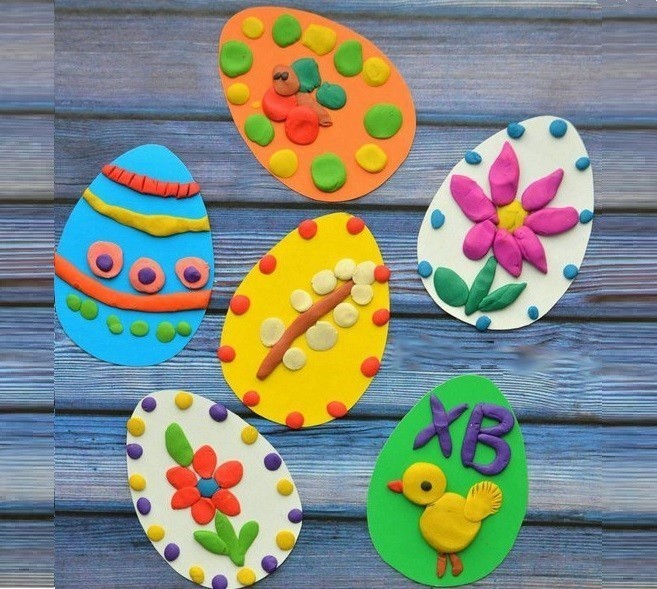 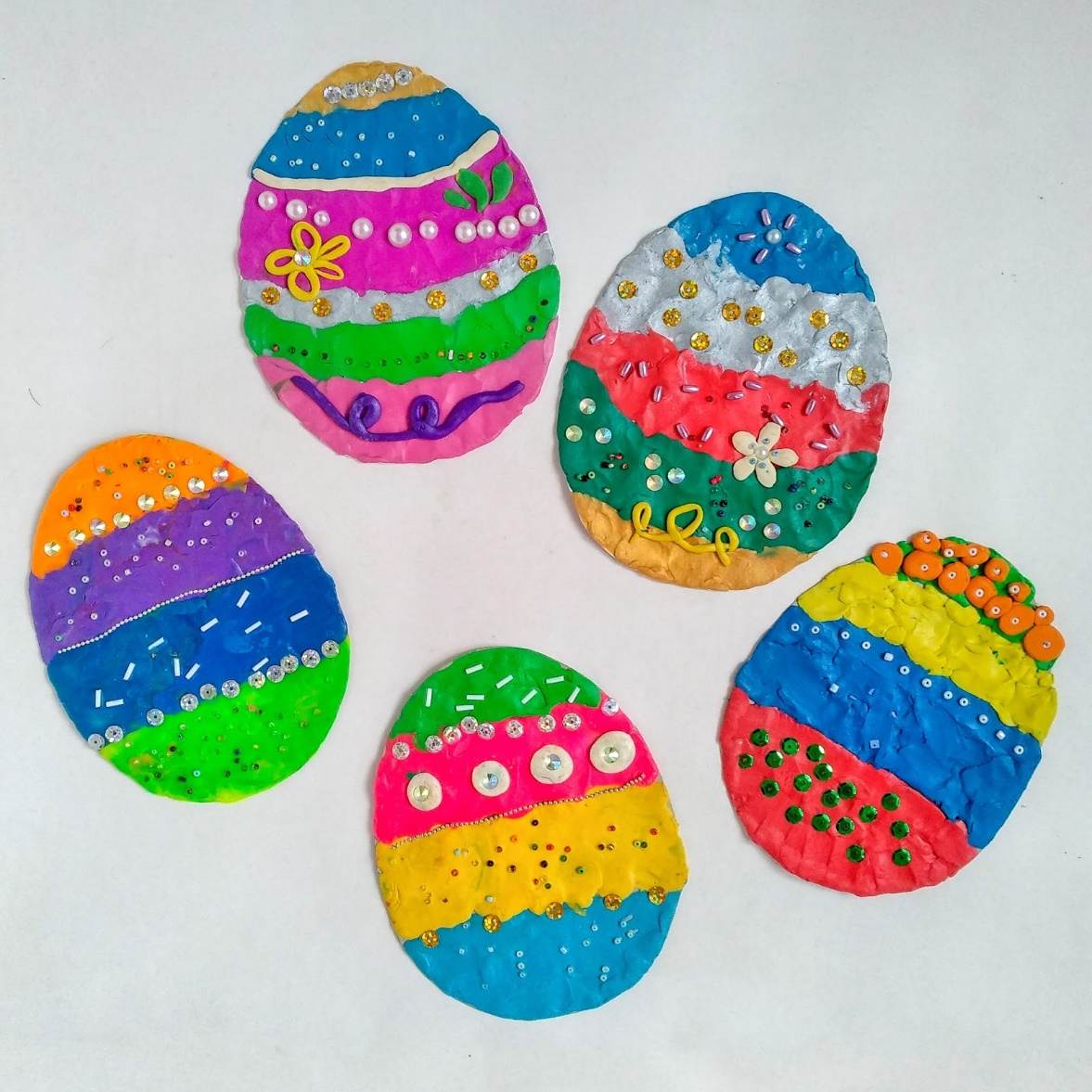 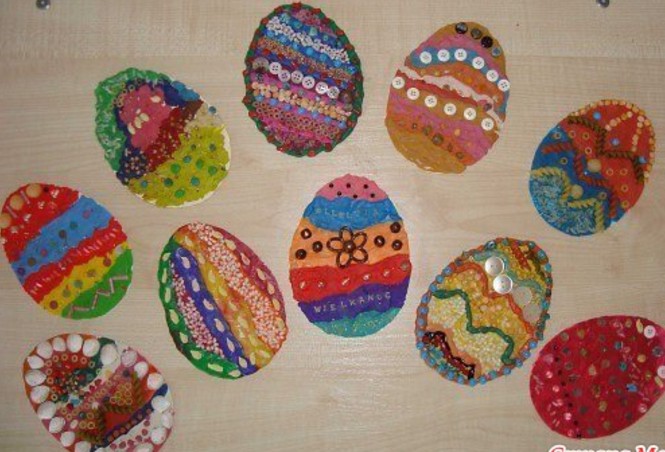 